Примерный расчет стоимости сада№
п/пНаименованиеЕд. изм.Кол-воЦена,
руб.Цена,
руб.Стоимость,
руб.Посадочные материалыПосадочные материалыПосадочные материалыПосадочные материалыПосадочные материалыПосадочные материалыПосадочные материалы1Сосна́ обыкнове́нная
 (лат. Pínus sylvéstris)шт.4200020008 000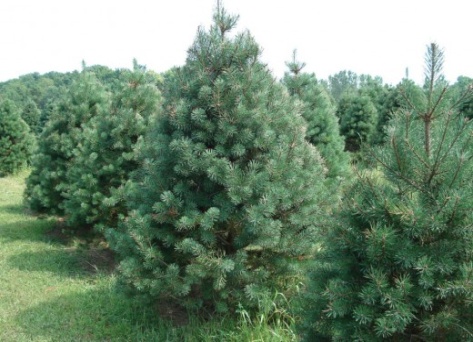 2Ту́я за́падная, (лат. Thúja occidentális)шт.31 5001 5004 500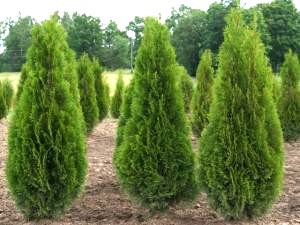 3Спирея японская
 (лат. Spiraea japonica)шт.2450450900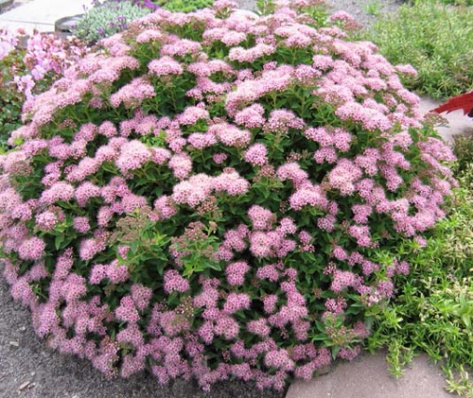 4Нарци́сс
(лат. Narcissus)шт.82002001 600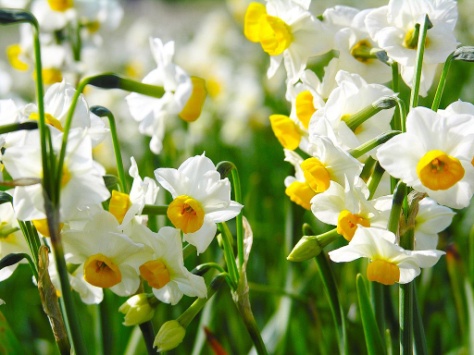 5Аквиле́гия[4]
 (лат. Aquilégia)шт.3150150450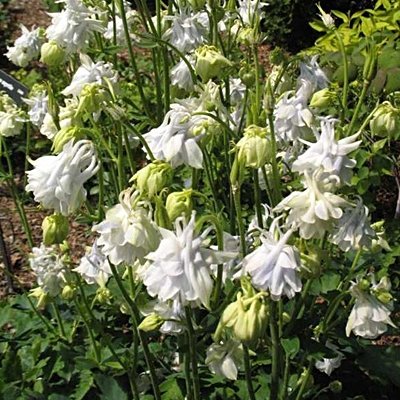 6Хо́ста 
(лат. Hósta)шт.54002 0002 000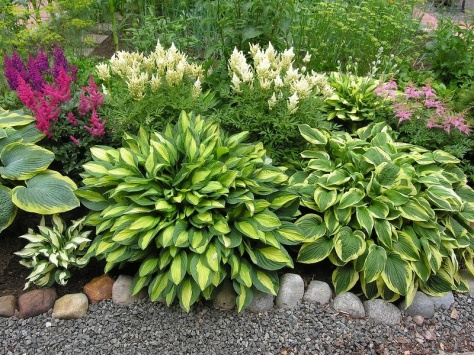 7Самши́т 
(лат. Búxus)шт.1550550550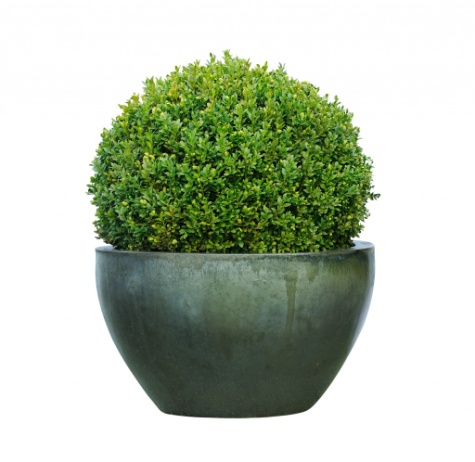 18 00018 000МатериалыМатериалыМатериалыМатериалыМатериалыМатериалыМатериалы1Тротуарная плиткам24045018 00018 000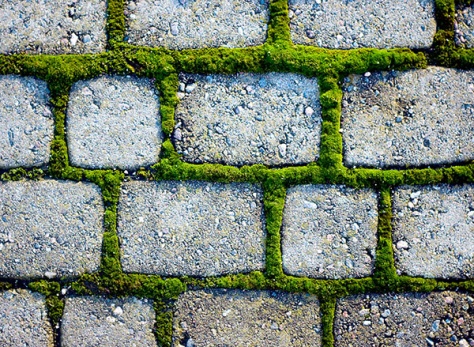 2Деревянные перекрытиям2302507 5007 500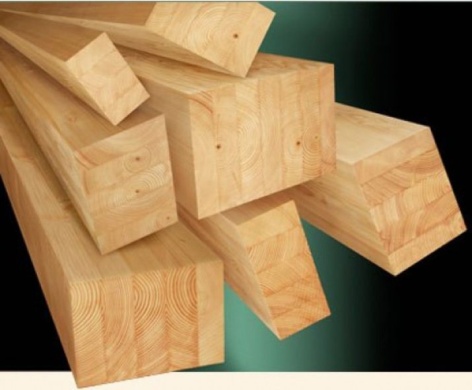 3Обмазочная изоляцияшт.510005 0005 000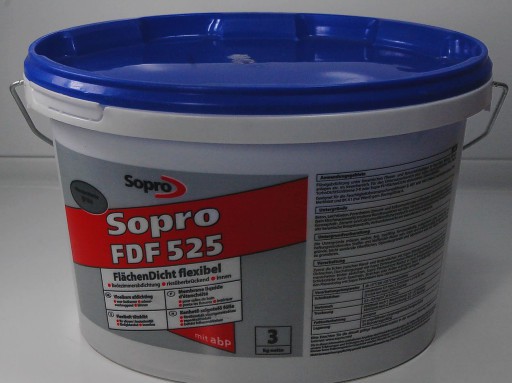 4Кварцлист6900054 00054 000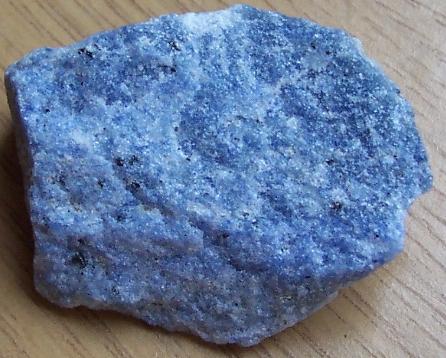 5Керамогранитм265003 0003 000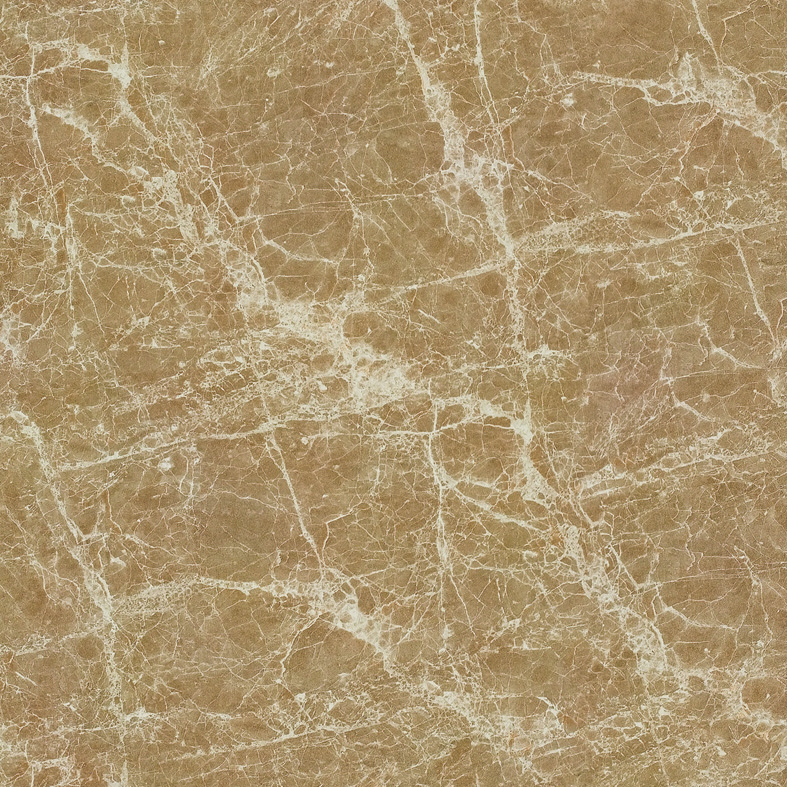 7Лавочка садоваяшт.153005 3005 300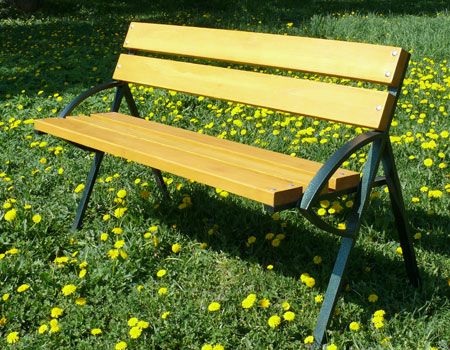 8Черноземт.1200200200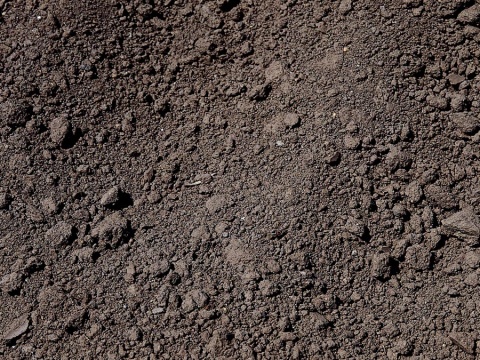 93 00093 000Работы и транспортные расходыРаботы и транспортные расходыРаботы и транспортные расходыРаботы и транспортные расходыРаботы и транспортные расходыРаботы и транспортные расходыРаботы и транспортные расходы1Монтаж/демонтаж сада25 00025 0002Доставка/вывоз растений и материалов10 00010 00035 00035 000Итого:146 000146 000